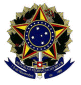 MINISTÉRIO DA EDUCAÇÃOUNIVERSIDADE FEDERAL FLUMINENSEINSTITUTO DE CIÊNCIAS EXATASCOORDENAÇÃO DO PROGRAMA DE PÓS-GRADUAÇÃO EM ENSINO DE FÍSICAAUTODECLARAÇÃO DE ETNIA E DEFICIÊNCIAEu, xxxxxxxxxxxxxxxxxxxx, portador do CPF nº XXX.XXX.XXX-XX, declaro para os devidos fins:ETNIA:(    ) Branca(    ) Preta(    ) Parda(    ) Amarela(    ) Indígena(    ) Não desejo declararPESSOA COM DEFICIÊNCIA: (    ) SIM(    ) NÃO(    ) Não desejo declararEsta declaração se destina para o fim específico de atender Portaria Normativa MEC Nº 13, de 11 de maio de 2016, que trata da indução de Ações Afirmativas na Pós-Graduação pela Coordenação de Aperfeiçoamento de Pessoal de Nível Superior - CAPES.Estou ciente de que, em caso de falsidade ideológica, ficarei sujeito às sanções prescritas no Código Penal* e às demais cominações legais aplicáveis.Volta Redonda, XX de XXXXXXXXXXXXXX de XXXX._________________________________________________Assinatura